【一般向け】                                                        　　　　　　　 北方領土青少年等現地視察事業参加生徒による報告会参加申込書・下記必要事項を記入の上、FAXまたはメールによりお申し込みください（応募者多数の場合は先着順となります）。・記入していただく個人情報は、当報告会の実施目的にのみ限定して利用いたします。北方領土返還要求運動福島県民会議　事務局（県庁県民広聴室内）行き（添書不要）ＦＡＸ：０２４－５２１－７９３４電子メールアドレス：koucho@pref.fukushima.lg.jp令和６年７月　　日※ 申込期限　令和６年７月１８日（木）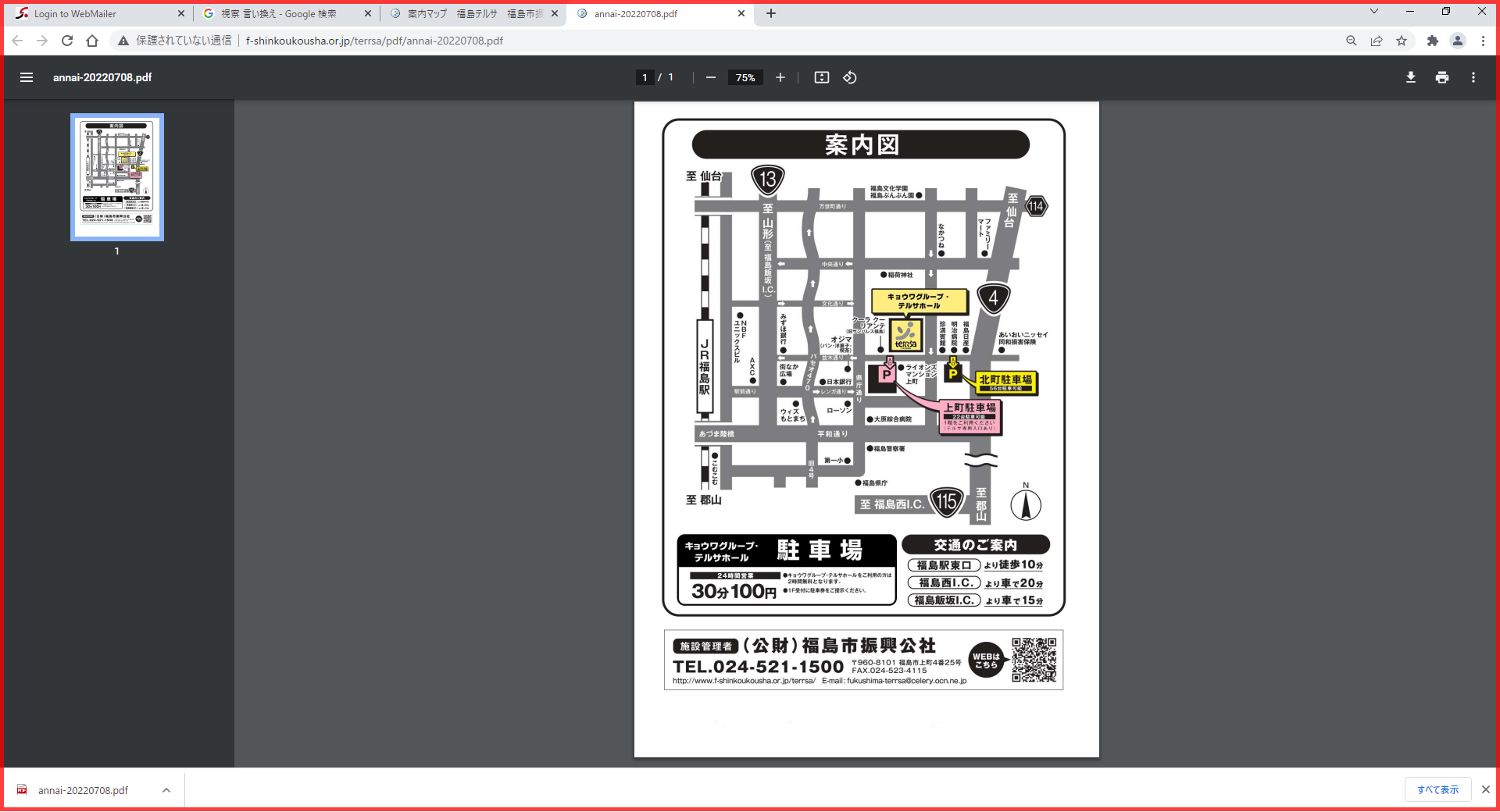 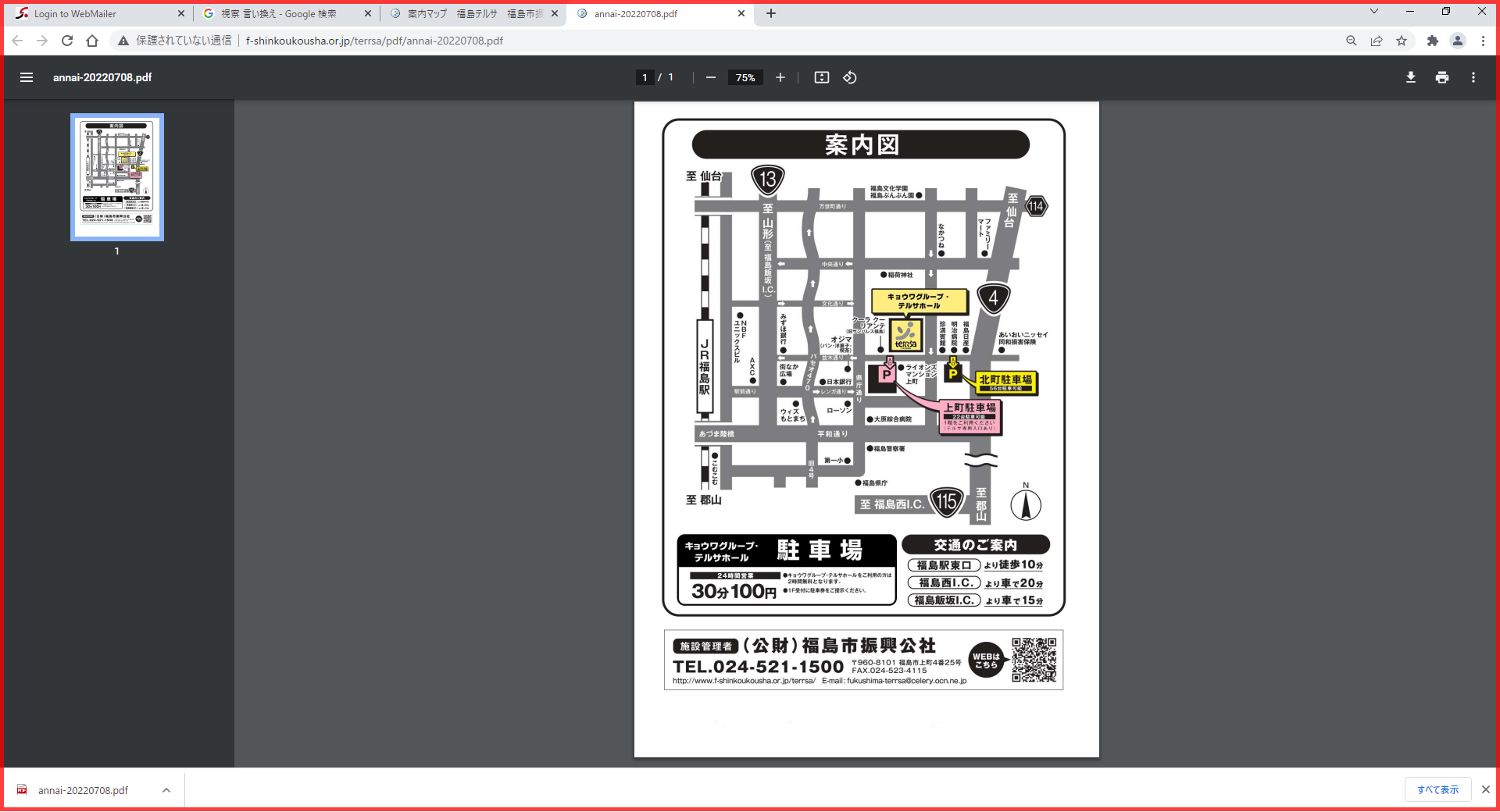 住　所〒氏　名電　話職業、所属団体等